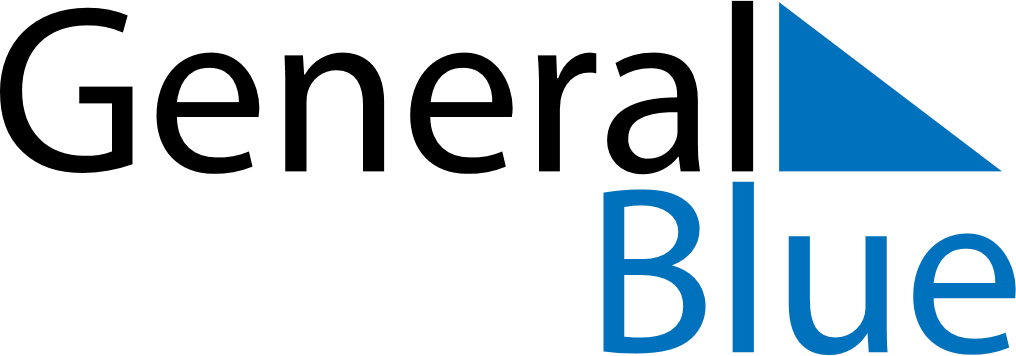 May 2018May 2018May 2018MalawiMalawiMondayTuesdayWednesdayThursdayFridaySaturdaySunday123456Labour Day7891011121314151617181920Kamuzu Day2122232425262728293031